Mrs. SmutnyIntroduction to ArtPeriods 3, 4, 6Week of May 11 AssignmentsDirections: Please review the notes on the principle of emphasis (week of April 27 assignments) and unity (week of May 4 assignments) and take the quiz (12pts) below. Fill in the blank:_______________________ refers to an artwork’s sense of completeness and if anything were changed it would change the meaning or how good it looks.A ___________________________________________ is a specific area of importance in a composition that the artist wants the viewer to see first.The principle of __________________________ is when something dominates the composition or stands out.When you limit the variety of elements of art, for example using only one color, you are using _______________________________ to create unity.When you make an area very dark and surround it with light, you are using ______________________________ to create an emphasis.If you place something in the center of the composition, you are using __________________________________ to create emphasis.If you use an element over and over again you are using _______________________________ to create unity.Using lines to point at something is using ___________________________________ to create emphasis.Putting something alone and away from other things in a composition is using _______________________________ to create emphasis.If you group together very different looking things and surround them with empty space, you are using ____________________________________ to create unity.If put something odd or out of place in a composition, you are using ____________________________________ to create emphasis.__________________________ is the best art teacher and I will miss being in her class. Word BankMrs. SmutnyIntroduction to ArtPeriods 3, 4, 6Week of May 18 Assignments (OPTIONAL)Extra Credit Assignment: Color in the mandala design. 20ptsComplete: all areas are fully colored in: 10 ptsWorkmanship: all areas are colored inside the line: 10 pts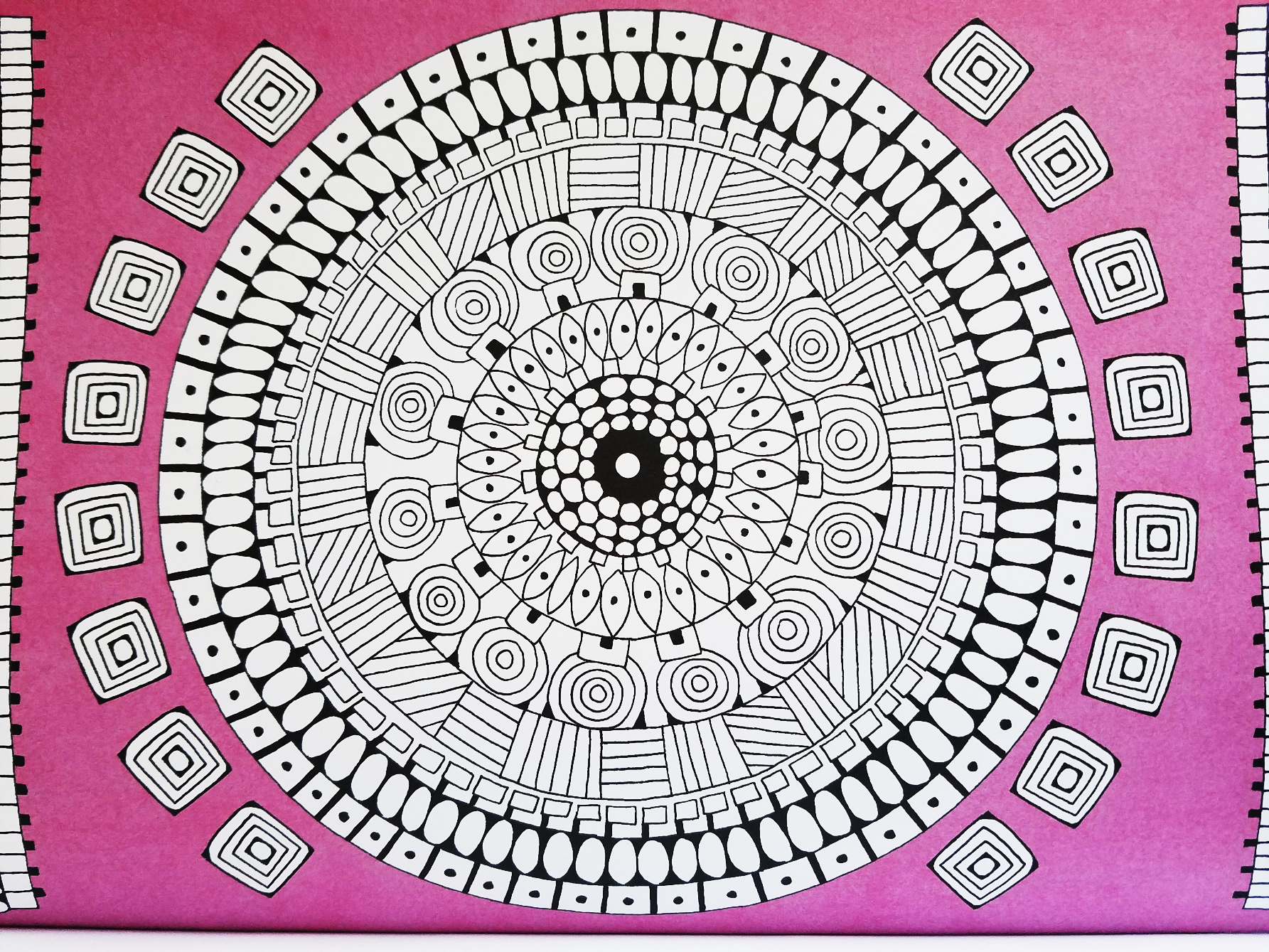 EmphasisFocal pointContrastLocationIsolationConvergenceUnsualUnitySimplicityRepetitionProximityMrs. Smutny